Kingsfield First School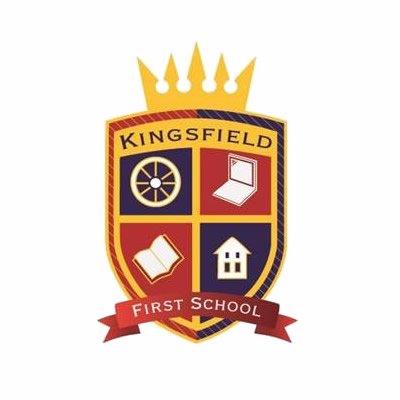 School Council                                               Minutes of MeetingsDate:5.3.20Present:Daisy, Teddy, Eden, Lainey, Flynn, Mason, Harry, Mason (Head Boy), Beth (Head Girl), Evalyn, Miss MohringAbsent:Tristan and Poppy
Agenda item:PJ Day – plan assembly and prepRed Nose day – choose theme for school and prep for assembly next weekBiddulph Grange Hut – collect feedback from classes on what children would like the hut to be used forNew year’s resolutions poster – Display around schoolDiscussed:PJ Day – Date booked in Friday 27th March. Still raising money for IPads. Raise the money by bringing the £1 to school. School council rep responsible for collecting the money for each class. How much money we raised for Splat the Teacher – share our success.Sports relief – Children all voted in favour of dressing up as your favourite sports person or favourite sport. Bring £1 to raise money. Children also wanted to run some sort sporting activity for the classes. Children wanted to play team building activitiesBiddulph Grange Hut – Children shared ideas from their classrooms. Their favourites were:Building workshopReading area/libraryIndoor play area
Homeless shelterPosters – displayed in corridors around schoolNext steps:PJ Day- ppt for assembly. Discuss in more detail at our next meeting.Sports Relief – Run ideas by Mrs Butler (Head Boy and Head Girl). Present assembly next week. Miss Mo to set up sports activities.